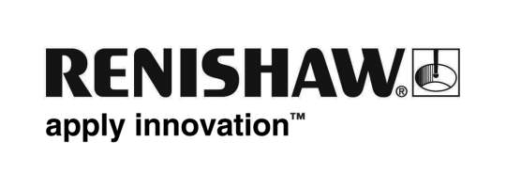 Renishaw introduceert op de EMO 2015 een nieuwe versie van het REVO® multi-sensor meetsysteem met 5 assenRenishaw lanceert de REVO-2, een nieuwe, verbeterde versie van de revolutionaire multi-sensor meetkop met 5 assen voor gebruik op coördinatenmeetmachines (CMMs). REVO-2 en de nieuwe CMM controller UCC S5 werden ontwikkeld op basis van het succesvolle REVO multi-sensor systeem en voorzien van verbeterde voedings- en communicatiefuncties ten behoeve van de nieuwste REVO-sensors, zoals de RVP visionmeettaster. De kop heeft ook een groter bereik op de negatieve A-as, waardoor werkstukken beter toegankelijk zijn en het instellen van styli wordt vereenvoudigd.REVO-2 is voorzien van Renishaw’s eigen, unieke ATOM™ optische, incrementele coderingssysteem dat miniaturisatie combineert met robuustheid en uitzonderlijke meetprestaties. ATOM is de kleinste meetkop ter wereld op basis van filteroptiek. Het biedt snelheden tot 20 m/s (29.000 RPM op een schijf van 17 mm) en resoluties tot 1 nm (0,004 boogseconde op een schijf van 108 mm) met verschillende lineaire en roterende (hoek-) schalen, verkrijgbaar in roestvrij staal en glas.REVO-2 is het enige scansysteem voor CMMs dat drie machine- en twee meetkopassen kan aansturen en tegelijk werkstukgegevens verzamelt via de verschillende 2D- en 3D tactiele tasters, de oppervlakteruwheid-meettaster en nu ook de contactloze visiontaster. De innovatieve meetkop is voorzien van geavanceerde lasermeet- en elektrische signaaltransmissietechnologie voor nauwkeurige werkstukmeting bij extreem hoge sopnamesnelheden. Het regelsysteem met 5 assen voorkomt de meeste ongewenste dynamische fouten die gepaard gaan met machinebeweging, omdat de meetkop het meeste werk verzet.  Omdat de kop veel lichter en dynamischer is dan de CMM, kan het apparaat wijzigingen in de werkstukgeometrie snel volgen zonder schadelijke dynamische fouten te introduceren. Het REVO-2 multi-sensor systeem wordt beheerd via dezelfde I++ DME compatibele interface als het oorspronkelijke REVO product. Het REVO systeem is bekroond met meerdere prestigieuze prijzen vanwege de revolutionaire 5-assen meettechnologie die de werkstukinspectie op CMMs sterk heeft verbeterd.Van 5 tot 10 oktober 2015 kunnen bezoekers van de EMO 2015 demonstraties bijwonen van het nieuwe REVO-2 systeem op de Renishaw-stand (D15) in hal 5.Meer informatie vindt u op www.renishaw.nl/cmm.-Einde-